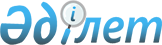 О внесении изменений в решение от 14 апреля 2005 года N 13/4 "О внесении изменений и дополнений в решение от 29.07.2004 года N 7/6 "О правилах благоустройства, обеспечения санитарного состояния, охраны земель и зеленых насаждений в городе Усть-Каменогорске"
					
			Утративший силу
			
			
		
					Решение XIV сессии Усть-Каменогорского городского маслихата третьего созыва от 6 июня 2005 года N 14/15. Зарегистрировано Управлением юстиции города Усть-Каменогорска Департамента юстиции Восточно-Казахстанской области 1 июля 2005 года за N 5-1-1. Утратило силу - решением V сессии Усть-Каменогорского городского маслихата от 24 мая 2012 года N 5/2-V      Сноска. Утратило силу - решением V сессии Усть-Каменогорского городского маслихата от 24.05.2012 N 5/2-V.       

Рассмотрев протест прокурора города от 26 мая 2005 года N 7-265-05 на решение маслихата от 14 апреля 2005 года N 13/4 "О внесении изменений и дополнений в решение от 29 июля 2004 года N 7/6 "О правилах благоустройства, обеспечения санитарного состояния, охраны земель и зеленых насаждений в городе Усть-Каменогорске" (регистрационный номер 2319, опубликовано в газетах "Дидар" 14 мая 2005 года и "Рудный Алтай" 14 мая 2005 года), в соответствии со статьей 6 Закона Республики Казахстан "О местном государственном управлении в Республике Казахстан" Усть-Каменогорский городской маслихат РЕШИЛ:

       

1. Протест прокурора города удовлетворить.

       

2. Внести в решение от 14 апреля 2005 года N 13/4 "О внесении изменений и дополнений в решение от 29 июля 2004 года N 7/6 "О правилах благоустройства, обеспечения санитарного состояния, охраны земель и зеленых насаждений в городе Усть-Каменогорске" следующие изменения:

       

1) в подпункте 3) пункта 8 Раздела 1 слова "50 метров по периметру" заменить словами "10 метров по периметру";

       

2) в пункте 48 слово "обязаны" заменить словом "вправе";

       

3) подпункт 3) пункта 103 изложить в новой редакции:

      "в период строительства производить уборку автодороги на участке ее загрязнения колесами автотранспорта, выходящего со строительной площадки и прилегающей к забору территории, в пределах закрепленной территории";

       

4) раздел 16 "Обеспечение рассмотрения дел об административных правонарушениях при нарушении водителями транспортных средств Правил благоустройства, обеспечения санитарного состояния, охраны земель и зеленых насаждений в городе Усть-Каменогорске" исключить.

       

3. Настоящее решение вступает в силу со дня государственной регистрации в департаменте юстиции.      Председатель сессии

      Секретарь городского маслихата
					© 2012. РГП на ПХВ «Институт законодательства и правовой информации Республики Казахстан» Министерства юстиции Республики Казахстан
				